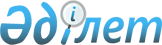 Об утверждении Правил возмещения государству бюджетных средств, затраченных на обучение военнослужащих Внутренних войск Министерства внутренних дел Республики Казахстан в военных учебных заведениях
					
			Утративший силу
			
			
		
					Приказ Министра внутренних дел Республики Казахстан от 20 мая 2013 года № 339. Зарегистрирован в Министерстве юстиции Республики Казахстан 29 мая 2013 года № 8483. Утратил силу приказом Министра внутренних дел Республики Казахстан от 10 марта 2015 года № 200      Сноска. Утратил силу приказом Министра внутренних дел РК от 10.03.2015 № 200 (вводится в действие по истечении десяти календарных дней после дня его первого официального опубликования).      В соответствии со статьей 39 Закона Республики Казахстан «О воинской службе и статусе военнослужащих», ПРИКАЗЫВАЮ:



      1. Утвердить прилагаемые Правила возмещения государству бюджетных средств, затраченных на обучение военнослужащих Внутренних войск Министерства внутренних дел Республики Казахстан в военных учебных заведениях.



      2. Комитету Внутренних войск Министерства внутренних дел Республики Казахстан обеспечить в установленном порядке государственную регистрацию настоящего приказа в Министерстве юстиции Республики Казахстан и опубликование в печатных изданиях. 



      3. Контроль за исполнением настоящего приказа возложить на Главнокомандующего Внутренними войсками Министерства внутренних дел Республики Казахстан.



      4. Настоящий приказ вводится в действие со дня его первого официального опубликования.      Министр

      генерал-лейтенант полиции                  К. Касымов

Утверждены            

приказом Министра внутренних дел

Республики Казахстан      

от 20 мая 2013 года № 339    

Правила

возмещения государству бюджетных средств, затраченных на

обучение военнослужащих в военных учебных заведениях

      1. Правила возмещения государству бюджетных средств, затраченных на обучение военнослужащих в военных учебных заведениях (далее - Правила) разработаны в соответствии со статьей 39 Закона Республики Казахстан от 16 февраля 2012 года «О воинской службе и статусе военнослужащих» (далее - Закон) и определяют порядок возмещения государству бюджетных средств, затраченных на обучение одного военнослужащего в военных учебных заведениях.



      2. Военнослужащий, отчисленный из военного учебного заведения, а также отказавшийся заключить контракт о прохождении воинской службы, если на момент отчисления ему исполнилось восемнадцать лет и он не выслужил установленного срока воинской службы по призыву, по распоряжению организационно-мобилизационного управления Комитета Внутренних войск Министерства внутренних дел Республики Казахстан направляется к месту службы до окончания установленного срока воинской службы по призыву. При этом военнослужащий, отчисленный из учебного заведения за неуспеваемость, недисциплинированность, по другим отрицательным мотивам, указанных в статье 26 Закона или по своей инициативе возмещает, в соответствии с настоящими Правилами и Законом государству бюджетные средства, затраченные на его обучение.



      3. В случае отказа военнослужащего проходить воинскую службу по окончании военного учебного заведения или расторжения контракта в связи с увольнением с воинской службы по отрицательным мотивам или по своей инициативе он возмещает, в соответствии с настоящими Правилами и Законом государству бюджетные средства, затраченные на его обучение. Сумма, подлежащая удержанию, рассчитывается пропорционально за каждый полный недослуженный месяц до окончания срока контракта.



      4. Военные учебные заведения и воинские части, в случае отказа офицера проходить воинскую службу по окончании военного учебного заведения, расторжении контракта или увольнения по отрицательным мотивам незамедлительно информируют и направляют аттестационные материалы в управление кадров и военного образования Комитета Внутренних войск Министерства внутренних дел Республики Казахстан.



      5. Начальники управления кадров и военного образования и бюджетно-финансового управления Комитета Внутренних войск Министерства внутренних дел Республики Казахстан ежегодно к 20 декабря утверждают у Главнокомандующего Внутренними войсками Министерства внутренних дел Республики Казахстан сводный расчет фактических затрат на обучение одного военнослужащего Внутренних войск Министерства внутренних дел Республики Казахстан за учебный год по форме согласно приложению 1 к настоящим Правилам. При этом сумма возмещения бюджетных средств рассчитывается в национальной валюте Республики Казахстан.



      6. Начальники управления кадров и военного образования и бюджетно-финансового управления Комитета Внутренних войск Министерства внутренних дел Республики Казахстан ежегодно к 20 декабря утверждают у Главнокомандующего Внутренними войсками Министерства внутренних дел Республики Казахстан сводный расчет фактических затрат на обучение одного военнослужащего Внутренних войск Министерства внутренних дел Республики Казахстан за учебный год в военных учебных заведениях ближнего и дальнего зарубежья по форме согласно приложению 2 к настоящим Правилам в валюте в которой производилась оплата по соглашению (контракту), заключенному с данным государством (соответствующим министерством или ведомством). При этом сумма возмещения бюджетных средств рассчитывается в национальной валюте Республики Казахстан по ставке рефинансирования курса Национального банка Республики Казахстан на день выставления требования о возмещении.



      7. Ежегодно формируемые сводный расчет фактических затрат на обучение каждого военнослужащего приобщается в личные (учебные) дела обучающихся военнослужащих и при отчислении или отказе военнослужащего проходить воинскую службу после окончания обучения в месячный срок направляются в юридические службы Комитета Внутренних войск Министерства внутренних дел Республики Казахстан, Военного института и воинских частей по месту жительства (работы) отчисленного или уволенного военнослужащего, для обеспечения возмещения бюджетных средств затраченных на его обучение.



      8. В случае отказа военнослужащих добровольно возместить бюджетные средства, затраченные на обучение, указанных в пунктах 1, 2 настоящих Правил, материалы по возмещению в месячный срок передаются в суд.



      9. Учет и мониторинг за возмещением государству бюджетных средств, затраченных на обучение в военных учебных заведениях в отношении офицеров, расторгнувших контракт или уволенных по отрицательным мотивам и отчисленных курсантов осуществляет Комитет Внутренних войск Министерства внутренних дел Республики Казахстан.



      10. Средства от возмещения затрат на обучение военнослужащих в военных учебных заведениях подлежат перечислению в доход республиканского бюджета.

Приложение 1            

к Правилам возмещения государству

бюджетных средств, затраченных 

на обучение военнослужащих в 

военных учебных заведениях  форма            УТВЕРЖДАЮ              

Главнокомандующий Внутренними  

войсками МВД Республики Казахстан

_________________________________

(подпись, Ф.И.О.)           

«____»____________________

(дата)       

                        Сводный расчет

      фактических затрат на обучение одного военнослужащего

      Внутренних войск Министерства внутренних дел Республики

              Казахстан за____/____ учебный год      _____________________________________________________________

                  наименование военного учебного заведения                                                            (тенге)

      Примечание: Все расходы подтверждаются расчетами – обоснованиями начальниками служб, после чего предоставляются в финансовую службу для обобщения.          Начальник управления кадров и военного образования

         Комитета Внутренних войск Министерства внутренних дел

                         Республики КазахстанМ.П.               ______________________________________

                              (воинское звание, подпись)                                         «_____»_____________________

                                                      (дата)            Начальник бюджетно-финансового управления

       Комитета Внутренних войск Министерства внутренних дел

                     Республики Казахстан                  ____________________________________

                      (воинское звание, подпись)                                         «_____»_____________________

                                                     (дата)

Приложение 2            

к Правилам возмещения государству

бюджетных средств, затраченных 

на обучение военнослужащих в 

военных учебных заведениях  форма            УТВЕРЖДАЮ              

Главнокомандующий Внутренними  

войсками МВД Республики Казахстан

_________________________________

(подпись, Ф.И.О.)           

«____»____________________

(дата)       

                        Сводный расчет

      фактических затрат на обучение одного военнослужащего

      Внутренних войск Министерства внутренних дел Республики

        Казахстан за____/____ учебный год в военных учебных

            заведениях ближнего и дальнего зарубежья                                                            (усл. ед)

      Примечание: Все расходы подтверждаются копиями контрактов (договоров) и дополнительных соглашений к ним, а также расчетами – обоснованиями ответственных должностных лиц за подготовку кадров за рубежом, после чего предоставляются в финансовую службу для обобщения.          Начальник управления кадров и военного образования

          Комитета Внутренних войск Министерства внутренних дел

                          Республики КазахстанМ.П.                     ______________________________________

                                   (воинское звание, подпись)                                         «_____»_____________________

                                                       (дата)             Начальник бюджетно-финансового управления

       Комитета Внутренних войск Министерства внутренних дел

                       Республики Казахстан                  ____________________________________

                        (воинское звание, подпись)                                         «_____»_____________________

                                                      (дата)
					© 2012. РГП на ПХВ «Институт законодательства и правовой информации Республики Казахстан» Министерства юстиции Республики Казахстан
				№

п/пНаименование расходов1

курс2

курс3

курс4

курсВсего1Стипендия обучаемого военнослужащего2Расходы, связанные с оплатой труда лиц, обеспечивающих учебный процесс.3Расходы, связанные с обеспечением продовольствием. 4Расходы, связанные с медицинским обеспечением.5Расходы, связанные с обеспечением вещевым имуществом.6Расходы на горюче-смазочные материалы7Расходы на приобретение канцелярских, хозяйственных и прочих запасов.8Коммунальные расходы9Услуги связи и интернета10Оплата транспортных услуг11Расходы по аренде 12Содержание, обслуживание и текущий ремонт зданий, оборудования, транспортных средств, банно-прачечное обслуживание, банковские и прочие услуги13Затраты на командировки и служебные разъезды 14Прочие текущие затраты15Расходы, связанные с выплатой денежной компенсации взамен продовольственного пайка и прочих трансфертов.16Прочие расходыИтогоИтого№

п/пНаименование расходов1

курс2

курс3

курс4

курс5

курс6

курсВсегоСлушатель военного учебного заведенияСлушатель военного учебного заведенияСлушатель военного учебного заведенияСлушатель военного учебного заведенияСлушатель военного учебного заведенияСлушатель военного учебного заведенияСлушатель военного учебного заведенияСлушатель военного учебного заведенияСлушатель военного учебного заведения1Обучение2Содержание, оплачиваемое по контрактам (договорам)3Денежное довольствие и другие выплаты4Вещевое довольствие5Проезд слушателя и членов его семьи от места службы (жительства) к месту учебы и возвращение в Республику Казахстан6Перевозка домашнего имущества7Медицинское страхование членов семьи слушателя8Проживание в квартирах предоставленных военным учебным заведением 9Квартирная плата, оплата за пользование мебелью, электробытовой техникой и др. имуществом10Оформление выездных документов11Прочие расходыИтогоИтогоКурсант военного учебного заведенияКурсант военного учебного заведенияКурсант военного учебного заведенияКурсант военного учебного заведенияКурсант военного учебного заведенияКурсант военного учебного заведенияКурсант военного учебного заведенияКурсант военного учебного заведенияКурсант военного учебного заведения1Обучение2Содержание, оплачиваемое по контрактам (договорам)3Стипендии4Летная практика5Проезд курсанта после поступления к месту учебы в военное учебное заведение и возвращение в Республики Казахстан6Проезд курсанта из пунктов обучения на полигоны для проведения учебно-боевых стрельб и обратно7Выделение ракет, боеприпасов, мишеней и другого имущества для обеспечения учебно-боевых стрельб на полигонах8Оформление выездных документов9Обеспечение первоначального обучения10Прочие расходыИтогоИтого